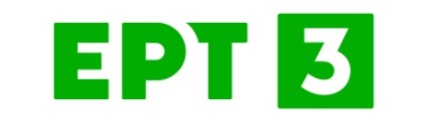 ΤΡΟΠΟΠΟΙΗΣΗ ΠΡΟΓΡΑΜΜΑΤΟΣΔευτέρα  30/05/22……………………………………….19:10 |  ΤΖΑΜΠΟΛ 	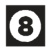 20:00 |   STOIXIMAN BASKET LEAGUE (Z)Το πρωτάθλημα της stoiximan Basket League έιναι στην ΕΡΤ. Οι σημαντικότεροι αγώνες των 13 ομάδων, ρεπορτάζ, συνεντεύξεις κι όλη η αγωνιστική δράση μέσα κι έξω από το παρκέ σε απευθείας μετάδοση από την ΕΡΤ3. Πάρτε θέση για το τζάμπολ...  	ΟΛΥΜΠΙΑΚΟΣ – ΠΡΟΜΗΘΕΑΣ     PLAY OFF22:00  |  ΚΕΝΤΡΙΚΟ ΔΕΛΤΙΟ ΕΙΔΗΣΕΩΝ …………………………………………….(η μαγνητοσκοπημένη μετάδοση των αγωγών στίβου DIAMOND LEAGUE - ΓΙΟΥΤΖΙΝ αναβάλλεται για  02/06)Τρίτη  31/05/22………………………………..19:00 |  ΣΥΝΤΟΜΟ ΔΕΛΤΙΟ ΕΙΔΗΣΕΩΝ19:10  |  ΕΝΘΕΤΟ : ΜΝΗΜΕΣ ΓΗΠΕΔΩΝ [Ε] 19 :30 |   STOIXIMAN BASKET LEAGUE (Z)Το πρωτάθλημα της stoiximan Basket League έιναι στην ΕΡΤ. Οι σημαντικότεροι αγώνες των 13 ομάδων, ρεπορτάζ, συνεντεύξεις κι όλη η αγωνιστική δράση μέσα κι έξω από το παρκέ σε απευθείας μετάδοση από την ΕΡΤ3. Πάρτε θέση για το τζάμπολ...  	ΛΑΡΙΣΑ- ΠΑΝΑΘΗΝΑΙΚΟΣ  ΟΠΑΠ  PLAY OFF21:30 | ΠΑΝΩ-ΚΑΤΩ ΣΤΟΝ ΠΛΑΝΗΤΗ [E]   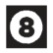 [A TASTE OF TRAVEL]Επεισόδιο 10ο22:00  |  ΚΕΝΤΡΙΚΟ ΔΕΛΤΙΟ ΕΙΔΗΣΕΩΝ……………………………………………..(τα ξένα ντοκιμαντέρ δεν θα προβληθούν )Τετάρτη  01/06/22………………………………..19:00 |  ΣΥΝΤΟΜΟ ΔΕΛΤΙΟ ΕΙΔΗΣΕΩΝ19:10  |  ΕΝΘΕΤΟ : ΜΝΗΜΕΣ ΓΗΠΕΔΩΝ [Ε] 19 :30 |   STOIXIMAN BASKET LEAGUE (Z)Το πρωτάθλημα της stoiximan Basket League έιναι στην ΕΡΤ. Οι σημαντικότεροι αγώνες των 13 ομάδων, ρεπορτάζ, συνεντεύξεις κι όλη η αγωνιστική δράση μέσα κι έξω από το παρκέ σε απευθείας μετάδοση από την ΕΡΤ3. Πάρτε θέση για το τζάμπολ...  	ΠΡΟΜΗΘΕΑΣ- ΟΛΥΜΠΙΑΚΟΣ   PLAY OFF21:30 | ΠΑΝΩ-ΚΑΤΩ ΣΤΟΝ ΠΛΑΝΗΤΗ [E]   [A TASTE OF TRAVEL]Επεισόδιο 11ο22:00  |  ΚΕΝΤΡΙΚΟ ΔΕΛΤΙΟ ΕΙΔΗΣΕΩΝ……………………………………………..(τα ξένα ντοκιμαντέρ δεν θα προβληθούν )Πέμπτη 02/06/22………………………………..19:30 | ΠΑΝΩ-ΚΑΤΩ ΣΤΟΝ ΠΛΑΝΗΤΗ [E]   [A TASTE OF TRAVEL]Επεισόδιο 12ο20:00|   DIAMOND LEAGUE - ΓΙΟΥΤΖΙΝ (ΗΠΑ)  [Ε]Οι αγώνες στίβου Diamond League είναι και φέτος στην ΕΡΤ. Τα κορυφαία ονόματα του κλασικού αθλητισμού, Oλυμπιονίκες, Παγκόσμιοι & Έλληνες πρωταθλητές αγωνίζονται για 13η χρονιά για να κατακτήσουν το πολυπόθητο διαμάντι που εκτός από δόξα του αποφέρει και σημαντικά χρηματικά ποσά. 14 πόλεις, αναμεσά τους η Ντόχα (Κατάρ), το Μπέρμινχαμ (Μ. Βρετανία),  το Γιουτζίν του Όρεγκον (ΗΠΑ), η Ρώμη (Ιταλία), το Παρίσι (Γαλλία), η Σανγκάη (Κίνα), η Στοκχόλμη (Σουηδία), Όσλο (Νορβηγία), Μονακό, Ραμπάτ (Μαρόκο), Βρυξέλες (Βέλγιο) θα φιλοξενήσουν μια από τις κορυφαίες διοργανώσεις της χρονιάς. Οι μετέχοντες στους 13 πρώτους αγώνες διεκδικούν τη βαθμολογία που θα τους δώσει την πρόκριση στο μεγάλο τελικό της Ζυρίχης (Ελβετία) τον Σεπτέμβριο του 2022 για να ανέβουν στο ψηλότερο σκαλί του βάθρου κρατώντας στα χέρια τους το Διαμάντι.       -μαγνητοσκοπημένη μετάδοση-22:00  |  ΚΕΝΤΡΙΚΟ ΔΕΛΤΙΟ ΕΙΔΗΣΕΩΝ……………………………………………..(τα ξένα ντοκιμαντέρ δεν θα προβληθούν )Παρασκευή 03/06/22………………………………..19:00 |  ΣΥΝΤΟΜΟ ΔΕΛΤΙΟ ΕΙΔΗΣΕΩΝ19:10  |  ΕΝΘΕΤΟ : ΜΝΗΜΕΣ ΓΗΠΕΔΩΝ [Ε] 19 :30 |   STOIXIMAN BASKET LEAGUE (Z)Το πρωτάθλημα της stoiximan Basket League έιναι στην ΕΡΤ. Οι σημαντικότεροι αγώνες των 13 ομάδων, ρεπορτάζ, συνεντεύξεις κι όλη η αγωνιστική δράση μέσα κι έξω από το παρκέ σε απευθείας μετάδοση από την ΕΡΤ3. Πάρτε θέση για το τζάμπολ...  	ΠΑΝΑΘΗΝΑΙΚΟΣ ΟΠΑΠ-ΛΑΡΙΣΑ   PLAY OFF21:30 | ΠΑΝΩ-ΚΑΤΩ ΣΤΟΝ ΠΛΑΝΗΤΗ [E]   [A TASTE OF TRAVEL]Επεισόδιο 13ο22:00  |  ΚΕΝΤΡΙΚΟ ΔΕΛΤΙΟ ΕΙΔΗΣΕΩΝ……………………………………………..(τα ξένα ντοκιμαντέρ δεν θα προβληθούν )